Ministry of Higher Education and Scientific research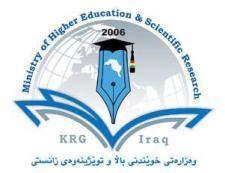 Department of HorticultureCollege of Agriculture Engineering Sciences University of SalahadinSubject: Nursery Technology and ManagementCourse Book – Year 2	Lecturer's name :Mr. Sazar Sami Noraldeen Academic Year: 2023-2024Second semester (Spring)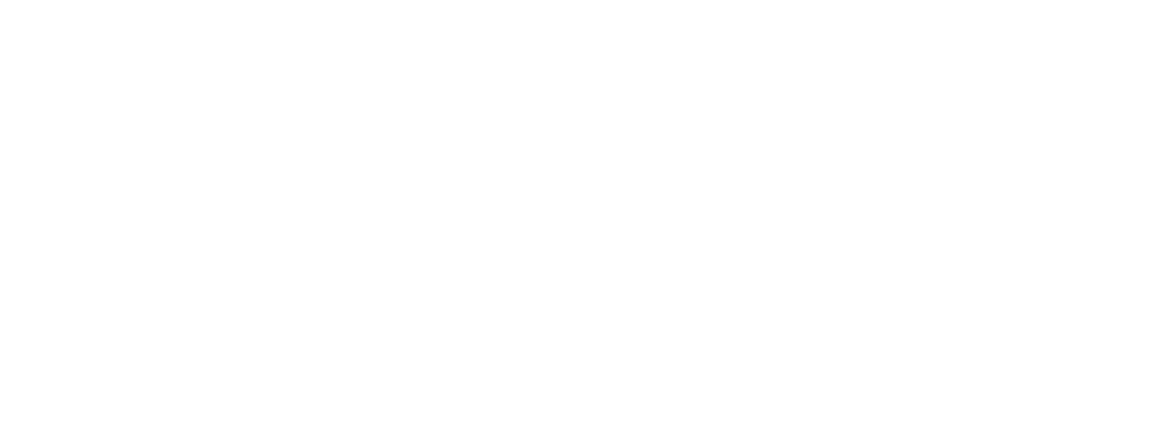 Ministry of Higher Education and Scientific researchپێداچوونهوهی ها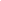 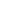 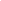 ur course s section. s to be a subject). کۆر ئهم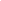 Course Programme:-Note: this syllabus may be subjected to changes and the student will be notified well in advance.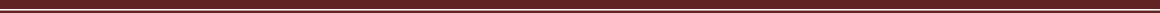 Directorate of Quality Assurance and Accreditationبهڕێوهبهرایهتی دڵنیایی جۆری و متمانهبهخشینMinistry of Higher Education and Scientific research Q1 Define five from the following:-Q2Distinguish or (Differentiate ) between the followings Q3Elucidate the followingQ4Combine (match) the following phrasesQ5Compare between Q6Fill in the blanks:Q7	State true or false by rewriting the sentences with correcting the false phrases if there is any:Q8Choose the right answer?نیشخهبهنامتم و یرۆج ییاینڵد یتهیارهبهوێڕهب            Accreditation and Assurance Quality of Directorate1. Course name1. Course nameSecond Trimester2. Lecturer in charge2. Lecturer in chargeSazar Sami Noraldeen3.Department/ CollegeHorticulture/Agriculture4.Contacte-mail: Sazar.noraldeen@su.edu.krdTel: 075044953315. Time (in hours) per week5. Time (in hours) per weekTheory: 2 Practical: 26.Office hours87. Course code7. Course code-8.Teacher's academic profileI was a teaching staff in college of education in the university ofSalahadin (biology dept.), then I came to college of agriculturebecause it is my specialty. I have conducted a lot of training coursesfor students in practical and theoretical parts. I have also had manymanagement roles in the college, such as assistant of dean, andsupervisor of academic relationships.9. Keywords9. Keywords10. Course overview: To familiarize students about the different aspects of building, managing, and maintenance of nurseries and its different components. In addition we will also talk about plant propagation with different methods and techniques in open fields and cultivated environments. 10. Course overview: To familiarize students about the different aspects of building, managing, and maintenance of nurseries and its different components. In addition we will also talk about plant propagation with different methods and techniques in open fields and cultivated environments. 10. Course overview: To familiarize students about the different aspects of building, managing, and maintenance of nurseries and its different components. In addition we will also talk about plant propagation with different methods and techniques in open fields and cultivated environments. 11. Course objective:To teach students about the steps of nursery management and maintenance and the different mediums that can be used. In addition to that we will also explain plant propagation and its different methods. 11. Course objective:To teach students about the steps of nursery management and maintenance and the different mediums that can be used. In addition to that we will also explain plant propagation and its different methods. 11. Course objective:To teach students about the steps of nursery management and maintenance and the different mediums that can be used. In addition to that we will also explain plant propagation and its different methods. 12. Student's obligationStudents should follow the rules in the hall. They should participate during lesson . They should be.ready on time. Students must be well prepared for daily quiz and also for end course examinations12. Student's obligationStudents should follow the rules in the hall. They should participate during lesson . They should be.ready on time. Students must be well prepared for daily quiz and also for end course examinations14. 14 .Assessment scheme14. 14 .Assessment schemeForms of teachingPower point presentations: for the lectures and using explanation diagrams beside photos of the subjects discussed.Running conservations to reach the solutions of some presented problems concerning ecological problems.Field trips to the research center, gardens of grdarasha fields, and privately owned fields. Watching some movies concerning the importance of the topic,Forms of teachingPower point presentations: for the lectures and using explanation diagrams beside photos of the subjects discussed.Running conservations to reach the solutions of some presented problems concerning ecological problems.Field trips to the research center, gardens of grdarasha fields, and privately owned fields. Watching some movies concerning the importance of the topic,14. 14. Assessment schemeAssignment	Point Each	Total Homeworks( (seminars and reports) & quizzes		1		14. 14. Assessment schemeAssignment	Point Each	Total Homeworks( (seminars and reports) & quizzes		1		Student learning outcome:Helping the students in acquiring the required skills.Easy to do very rapid prototypingQuick to learn, and good documentationStudent learning outcome:Helping the students in acquiring the required skills.Easy to do very rapid prototypingQuick to learn, and good documentation16-Reference:1- Plant Propagation and Nursery Management by Ranjan Kumar Tarai, Bhimasen Naik, Ajit Kumar Sahu, Purandar Mandal2-  Principles of Horticulture by Charles Adams, Mike Early, Jane Brook, Katherine Bamford Level 23- Botany for gardeners by Brian Capon4- Pruning and Training by David Joice and Christopher Brickel5- Plant Propagation and Nursery Management by R.R Sharma and Manish Sirvastav 16-Reference:1- Plant Propagation and Nursery Management by Ranjan Kumar Tarai, Bhimasen Naik, Ajit Kumar Sahu, Purandar Mandal2-  Principles of Horticulture by Charles Adams, Mike Early, Jane Brook, Katherine Bamford Level 23- Botany for gardeners by Brian Capon4- Pruning and Training by David Joice and Christopher Brickel5- Plant Propagation and Nursery Management by R.R Sharma and Manish Sirvastav WeekIssue1st Week  Definitions of nurseries and its importance2nd WeekImportance of plant propagation  3rd Weekmodes of plant propagation+different types of propagation4th WeekNursery beds5th WeekSoil treatments                                                                                                                         6th Week  Introduction  to sexual and asexual propagation                                                                                         7th Week   Types of dormancy                                                                                         8th Week                                                                          Types of cutting9th Week                                                                       Layering Technology                                                                                                  10th Week                                                        Physiological basis of rooting and cutting                11th Week                                                                         Grafting Techniques                   12th WeekTissue culture methods and Hydroponic systems13th WeekField Visit14th Week Field Visit